СОБРАНИЕ ПРЕДСТАВИТЕЛЕЙ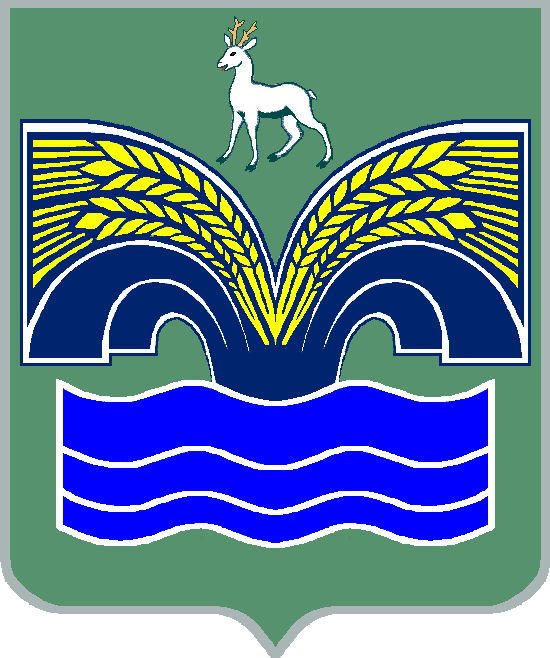 СЕЛЬСКОГО ПОСЕЛЕНИЯ ХИЛКОВОМУНИЦИПАЛЬНОГО РАЙОНА КРАСНОЯРСКИЙСАМАРСКОЙ ОБЛАСТИТРЕТЬЕГО СОЗЫВАРЕШЕНИЕот 03 сентября 2020 года № 31О внесении изменений в Положение о денежном вознаграждении и условиях оплаты труда выборного должностного лица местного самоуправления сельского поселения Хилково муниципального района КрасноярскийВ соответствии с Федеральным законом от 06.10.2003 №131-ФЗ «Об общих принципах организации местного самоуправления в Российской Федерации», Законом Самарской области от 10.07.2008 № 67-ГД «О гарантиях осуществления полномочий депутата, члена выборного органа местного самоуправления, выборного должностного лица местного самоуправления в Самарской области», Уставом сельского поселения Хилково муниципального района Красноярский, Собрание представителей сельского поселения Хилково муниципального района Красноярский РЕШИЛО:      1.Внести в Положение о денежном вознаграждении и условиях оплаты труда выборного должностного лица местного самоуправления сельского поселения Хилково муниципального района Красноярский, утвержденное решением Собрания представителей сельского поселения Хилково муниципального района Красноярский Самарской области от 23.09.2016 № 28, следующие изменения,  изложив  пункт 2.6. главы 2  в следующей редакции:«2.6. Выборному должностному лицу устанавливаются следующие дополнительные выплаты:1) ежегодная материальная помощь в размере двух должностных окладов на санаторно-курортное лечение в период очередного оплачиваемого отпуска;2) материальная помощь в связи с юбилейной датой со дня рождения (даты оканчиваются на 0 и 5) в размере 5000 рублей;3) материальная помощь при увольнении выборного должностного лица в связи с выходом на трудовую пенсию в размере 10000 рублей.4) материальная помощь в связи со смертью близких родственников (супругов, детей, родителей) в размере 10000 рублей.5) премия за образцовое выполнение должностных обязанностей, связанных   с решениями вопросов   управления, социально - экономическим развитием территории района;6) премия в связи с профессиональным праздником; 7) премия по итогам работы за год.2. Опубликовать настоящее решение в газете «Красноярский вестник».3. Настоящее решение вступает в силу со дня его официального опубликования.Председатель Собрания представителей сельского поселения Хилково муниципального района Красноярский Самарской области _______________ Х. АхметовГлава сельского поселенияХилково муниципального районаКрасноярский Самарской области_______________ О.Ю. Долгов 